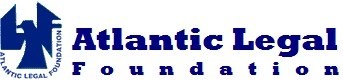 The Atlantic Legal Foundation (atlanticlegal.org) is a nonprofit, nonpartisan, public interest law firm that advocates for individual liberty, free enterprise, property rights, limited and responsible government, sound science in judicial and regulatory proceedings, and effective education, including parental rights and school choice.  For more than 45 years, ALF has maintained a robust amicus curiae program in the Supreme Court, federal courts of appeals, and state appellate courts. If you wish to request, or recommend, ALF amicus support in a particular appeal, we request that you complete this form. Please use as much space as needed. The completed form should be emailed to Lawrence S. Ebner, ALF’s Executive Vice President & General Counsel (lawrence.ebner@atlanticlegal.org).Except in extenuating circumstances, amicus support requests must be received at least 45 days prior to the date when an amicus brief would be due. 1.   Date:2.   Name of attorney or party requesting or recommending amicus support:3.   Contact information (email & phone):4.   Do you represent the party requesting amicus support?  If not, who does?5.   Opposing counsel’s name & firm:6.    If this is a court of appeals or state appellate court case, is opposing counsel    likely to consent to the filing of an amicus brief?7.   Case caption (list all parties if possible), appellate court, & docket number:8.   Opinion or ruling being appealed (please attach copy & provide citation if        available):9.   Alignment of party requesting amicus support (e.g., petitioner; plaintiff-       appellant; defendant-appellee):10.  When is the proposed amicus brief due?11.  If the proposed amicus brief is due in less than 45 days, what are the circumstances that prevented this request from being submitted at least 45 days in advance?12.  Is this an interlocutory appeal?13.  For lower court cases, is the appeal as of right, or discretionary?14.  Please provide a brief summary of the case & its disposition in the lower  court:15.  What are the questions presented or legal issues on appeal?16.  What specific legal issues and/or subjects would be most helpful for the  Atlantic Legal Foundation to address in an amicus brief, and why?17.  Please identify other amici or prospective amici and the issues and/or  subjects they are expected to address:18.  How likely is this case to be settled prior to completion of the appeal?19.  Are you aware of any other pending or forthcoming appeals in the same court, or in other appellate courts, involving the same questions presented or legal issues?20.  Please provide any additional information that might be helpful to the Atlantic Legal Foundation in deciding whether to provide amicus support:Thank you for requesting or recommending ALF amicus support. We will let you know as soon as possible whether the Foundation has decided to file.											Rev. 9/1/23						